Муниципальное общеобразовательное  казенное учреждениеКулустайская средняя общеобразовательная школа«Согласована»Зам. директора по ВР________ Бородина Г.В.                                                                                                           Протокол №  1от « 29 »  августа 2013гРАБОЧАЯ ПРОГРАММА  МАТЕМАТИЧЕСКОГО  КРУЖКА  «ЭРУДИТ»В  5 КЛАССЕРуководитель: Бородина Г.В.2013-2014 учебный год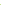 